REGULAMIN KORZYSTANIA Z KOMPUTERÓW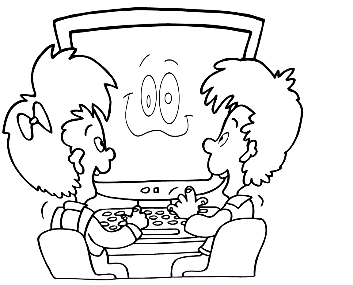 W BIBLIOTECE SZKOLNEJ                w Szkole Podstawowej nr 2 w Lwówku Śląskim1. Ze stanowisk komputerowych mogą korzystać wszyscy uczniowie, nauczyciele oraz pozostali pracownicy naszej szkoły.2. Korzystać można tylko z zainstalowanych programów.3. Zabrania się instalowania innych programów i dokonywania zmian 
w istniejących oprogramowaniach.4. Internet służy przede wszystkim do celów edukacyjnych (poszerzanie wiedzy przedmiotowej, gromadzenia informacji do konkursów, olimpiad przedmiotowych).5. Przy jednym stanowisku mogą znajdować się maksymalnie dwie osoby.6. Maksymalny czas pracy przy stanowisku komputerowym wynosi 45 min.7. Zabrania się korzystania z nośników przyniesionych ze sobą, bez powiadomienia nauczyciela-bibliotekarza,8. Przed rozpoczęciem pracy użytkownik wpisuje się do zeszytu korzystania 
z komputera.9. Nauczyciel-bibliotekarz może udzielić pomocy przy obsłudze komputera
 i wyszukiwaniu informacji w Internecie.10. Wszelkie uszkodzenia lub nieprawidłowości w pracy komputera należy natychmiast zgłaszać nauczycielowi-bibliotekarzowi. 
11. Za wszelkie mechaniczne uszkodzenia sprzętu komputerowego
 i oprogramowania odpowiada użytkownik. Jeśli jest niepełnoletni, wówczas odpowiedzialność ponoszą rodzice/opiekunowie.12. Nie stosowanie się do w/w zaleceń regulaminu spowoduje zakaz korzystania ze stanowiska komputerowego na okres wskazany przez nauczyciela-bibliotekarza.Zapraszamy do korzystania ze stanowisk komputerowych w bibliotece szkolnejcodziennie od 7.30 do 15.00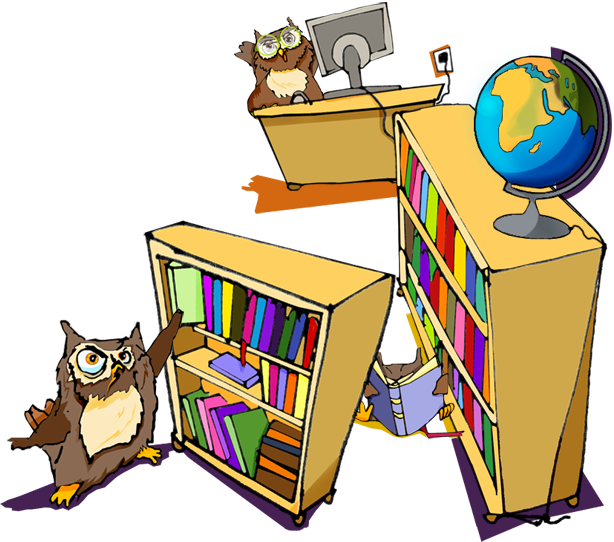 